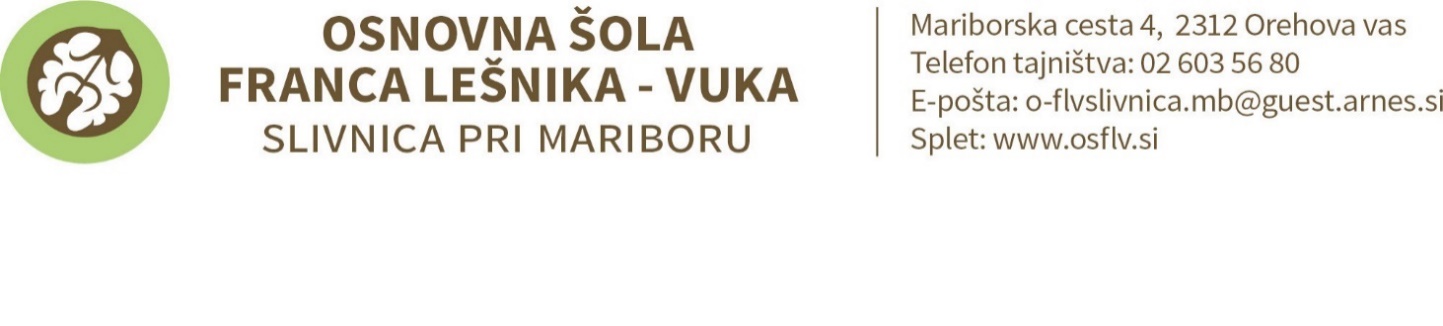 SEZNAM UČBENIKOV, DELOVNIH ZVEZKOV, DIDAKTIČNIH GRADIV IN ŠOLSKIH POTREBŠČIN  ZA    8. RAZRED OŠ v šolskem letu 2024/2025UČBENIKI     (učenci si jih lahko izposodijo iz šolskega učbeniškega sklada)DELOVNI ZVEZKIOSTALE ŠOLSKE POTREBŠČINE Slivnica, junij 2024ZALOŽBAAVTOR,  NASLOVMKZM. Honzak …: BERILO 8, DOBER DAN, ŽIVLJENJE!, berilo za slovenščino za 8. razredRokus KlettJ. Berk …:  SKRIVNOSTI ŠTEVIL IN OBLIK 8, 3.izd., učbenik za matematiko v 8. razreduTangramJ. Skela …: TOUCHSTONE 8, 3. izdaja, učbenik za angleščinoRokus KlettJ. Razpotnik …:   POTUJEM V PRETEKLOST 8, učbenik za zgodovino v 8. razreduModrijanM. Vrtačnik …: MOJA PRVA KEMIJA, učbenik za kemijo v 8. in 9. r. DZSN. Pucko, N. Režek Donev: BIOLOGIJA 8, učbenik za biologijo v 8. razreduRokus KlettE. Tawitian …: JAZ, MIDVA, MI 8, učbenik za domov. in državljansko kulturo in etiko v 8. r. OŠRokus KlettD. Pešaković …: PRAVA TEHNIKA 8, učbenik za tehniko in tehnologijo v 8. razreduRokus KlettG. Motta …: MAXIMAL 2, učbenik za nemščino, kot IZBIRNI PREDMET v 8. razredu IzotechI. Gerlič …: RAČUNALNIŠTVO - Multimedija, učbenik za IZBIRNI PREDMET računalništvo ZALOŽBAAVTOR, NASLOV Rokus KlettA. Markovič …: SLOVENŠČINA V OBLAKU 8:  samostojni delovni zvezekTangramJ. Skela …: TOUCHSTONE 8, 3. izdaja, delovni zvezek za angleščinoMKZM. Slapničar …: KEMIJA 8, samostojni delovni zvezek MKZS. Žigon …: FIZIKA 8, samostojni delovni zvezek s poskusiDZSA. Geržina, N. Pucko: BIOLOGIJA 8, samostojni delovni zvezekRokus KlettH. Verdev: RAZISKUJEM NOVI SVET 8, samostojni delovni zvezek za geografijo v 8. razreduRokus KlettG. Motta …: MAXIMAL 2, delovni zvezek za nemščino kot IZBIRNI PREDMETPREDMETZVEZKIOSTALE POTREBŠČINESLJA4 100 Čkartonska mapa za shranjevanje učnih listov TJAA4 100 ČMAT A4 80 mali karo geometrijsko orodje (šestilo, geotrikotnik, šablona), HB svinčnik, radirka, rdeče pisaloNI2A4 Č (lahko lanski)LUMVes potreben likovni material v vrednosti 7 € nabavi šola. Plačilo po položnici.GUMA4 Č (lanski zvezek)GEOlanski zvezek ali A4 80 Čnamizni zemljevid SVET, suhe barvice,  Atlas za osnovne in srednje šole (MKZ) – neobvezno (za domačo uporabo,  v šoli so šolski atlasi)ZGOA4 Č (lanski zvezek)Zgodovinski atlas (Založba Modrijan) – neobveznoDKEA4 Č (lanski zvezek)BIO A4 80 ČflomastriKEMA4  80 ČFIZA4 80 mali karoTITA4 60 mali karo (lanski)Praktična gradiva v vrednosti 15 €  nabavi šola. Plačilo po položnici.ŠPOšportne hlače (primerne velikosti), majica (kratki rokav), športni copati  (nedrseči), športna oprema za delo na prostem